Table of ContentsCommercial Lines Exposure Checklist For:Property SectionTransit Insurance Total amount to be shipped and anticipated duration of shipment(s):
Method of Shipment:
Maximum amount per any one conveyance:
Basis of valuation for property being shipped?  (Replacement cost or selling price) :
Details of preparation for shipment and by whom:
Will property be inspected prior to shipment, and before acceptance at point of inland destination by insured (Details):Construction Insurance – Builder’s Risk SectionBoiler and MachineryStock Through Put (Cargo and Inland Transit)Commercial General LiabilityAbuse Liability SectionAbuse Liability Insurance ApplicationErrors and Omissions SectionAbuse Liability Insurance Application
Errors and Omissions (including Medical Malpractice) – Covers you for errors and omissions while you or someone on your behalf is acting in a professional capacity, claims made [this means your claim must be made during the policy term]Umbrella Liability SectionLimits of Liabilitynderlying Primary Schedule (Canada, USA, Foreign)Directors and OfficersCrime SectionCoveragesFiduciary LiabilityAutomobile Fleet InformationGarage Automobile SectionLegal DefenceWorkers’ CompensationAccidental Death & DismembermentTo provide benefits to Insured Persons in the event of an accident that results in the bodily injury, dismemberment or death.   
Premium is based on all insured under the age of 70 years old.Employee Benefits Client NameDateCoverageLimit of CoverageRecommended CoverageSuggested LimitAccepted?Miscellaneous PoliciesMiscellaneous PoliciesMiscellaneous PoliciesMiscellaneous PoliciesMiscellaneous PoliciesAircraft Products Liability	 Yes Yes     NoAviation		 Yes Yes     NoBonds Yes Yes     NoBreach Of Privacy	 Yes Yes     NoCredit Insurance	 Yes Yes     NoCyber/E-Commerce Liability	 Yes Yes     NoDirectors & Officers			 Yes Yes     NoDiscontinued Products Liability Yes Yes     NoEmployment Practices Liability	 Yes Yes     NoEnvironmental Liability (1st And 3rd Party Coverage) Yes Yes     NoExcess Flood Insurance (Over Federal Flood Program Maximum Limits) Yes Yes     NoExtended Reporting Period Endorsement (Tail Coverage) Yes Yes     NoFiduciary Liability Yes Yes     NoFlood Insurance Yes Yes     NoFood Contamination Yes Yes     NoIntellectual Property (Patents, Copyrights, Unauthorized Disclosure) Yes Yes     NoKidnap & Ransom Yes Yes     NoLead Paint Liability (Landlord) Yes Yes     NoMergers & Acquisitions Yes Yes     NoPolitical Risks, Terrorism, Trade Disruption, Etc Yes Yes     NoProduct Recall Yes Yes     NoTravel Accident Yes Yes     NoUmbrella/Excess Liability Yes Yes     NoOther	 Yes Yes     NoCoverageLimit of CoverageRecommended CoverageSuggested LimitAccepted?Any One Occurrence Yes Yes     NoAnnual Aggregate – Earthquake Yes Yes     NoAnnual Aggregate – Flood Yes Yes     NoAutomatic Coverage – Newly Acquired Locations Yes Yes     No90 Days Reporting Yes Yes     NoNot Subject to Reporting Yes Yes     NoProperty in Transit Yes Yes     NoExtra Expense Yes Yes     NoVacant or Unoccupied Yes Yes     NoOwned/Leased/Vacant Yes Yes     NoFire Legal Yes Yes     NoSpecial Perils Yes Yes     NoEarthquake Yes Yes     NoFlood Yes Yes     NoSprinkler Leakage Yes Yes     NoWater Damage Yes Yes     NoDifference in Conditions Yes Yes     NoSinkhole Yes Yes     NoAgreed Amount Yes Yes     NoReplacement Cost Yes Yes     NoActual Cash Value (ACV) Yes Yes     NoFunctional Building Valuation Yes Yes     NoIncreased Cost of Construction Yes Yes     NoDemolition Yes Yes     NoSigns Yes Yes     NoPlate Glass Yes Yes     NoBusiness Personal Property Yes Yes     NoLeased Equipment Yes Yes     NoManufacturers Output Yes Yes     NoReporting Form/Peak Season Yes Yes     NoImprovements and Betterments Yes Yes     NoInflation Guard Yes Yes     NoDebris Removal Yes Yes     NoNewly Acquired Yes Yes     NoOrdinance or Law Coverage Yes Yes     NoProperty of Others Yes Yes     NoMarket Value – Stock Yes Yes     NoOff Premises Power Failure Yes Yes     NoBuilders’ Risk Yes Yes     NoFencesLight Post Yes Yes     NoAntennas/Towers Yes Yes     NoAdditional Insured Yes Yes     NoBusiness Interruption Yes Yes     NoLoss of Earnings Yes Yes     NoExtra Expense Yes Yes     NoAccounts Receivable			 Yes Yes     NoLeasehold Interest Yes Yes     NoExtra Expense Yes Yes     NoContingent Business Interruption Yes Yes     NoContributing Yes Yes     NoRecipient Yes Yes     NoConsequential Damage Yes Yes     NoExtended period of Indemnity Yes Yes     NoOff premises Power Failure Yes Yes     NoElectronic Equipment/Data Processing ProtectionElectronic Equipment/Data Processing ProtectionElectronic Equipment/Data Processing ProtectionElectronic Equipment/Data Processing ProtectionElectronic Equipment/Data Processing ProtectionHardware (Equipment)			 Yes Yes     NoData/Media			 Yes Yes     NoBusiness Interruption			 Yes Yes     NoExtra Expenses			 Yes Yes     NoMechanical Breakdown			 Yes Yes     NoElectrical Injury			 Yes Yes     NoAutomatic Extinguisher			 Yes Yes     NoInterruption of Power off Premises			 Yes Yes     NoOff Premises/Transportation			 Yes Yes     NoValuation methodValuation methodValuation methodValuation methodValuation methodACV Yes Yes     NoReplacement Cost Yes Yes     NoManufacturer’s Selling price Yes Yes     NoPeak Season Yes Yes     NoAgreed Amount Yes Yes     NoStock Reporting Yes Yes     NoAutomatic Increase Yes Yes     NoBlanket Yes Yes     NoSpecific Yes Yes     NoDeductiblesDeductiblesDeductiblesDeductiblesDeductiblesCoverageLimit of CoverageRecommended CoverageSuggested LimitAccepted?Earthquake – 3% of Values Subject to minimum Yes Yes     NoEarthquake – 5% of Values Subject to Minimum Yes Yes     NoFlood Yes Yes     NoALl Other Losses Yes Yes     NoCoverageCoverageLimit of CoverageLimit of CoverageRecommended CoverageSuggested LimitSuggested LimitAccepted?Accepted?Transportation (Domestic)Transportation (Domestic) Yes Yes     No Yes     NoCommon/Contract CarrierCommon/Contract Carrier Yes Yes     No Yes     NoRailRail Yes Yes     No Yes     NoOwned VehiclesOwned Vehicles Yes Yes     No Yes     NoUS MailUS Mail Yes Yes     No Yes     NoValuation (Replacement Cost, Selling Price)Valuation (Replacement Cost, Selling Price) Yes Yes     No Yes     NoOcean MarineOcean MarineOcean MarineOcean MarineOcean MarineOcean MarineOcean MarineOcean MarineOcean MarineAircraft LimitAircraft Limit Yes Yes     No Yes     NoConcealed DamageConcealed Damage Yes Yes     No Yes     NoContainer ShortageContainer Shortage Yes Yes     No Yes     NoContingency						Contingency						 Yes Yes     No Yes     NoDuty							Duty							 Yes Yes     No Yes     NoFOB/FAS							FOB/FAS							 Yes Yes     No Yes     NoUnpaid Vendor Interest						Unpaid Vendor Interest						 Yes Yes     No Yes     NoValuation							Valuation							 Yes Yes     No Yes     NoCost Plus (state percentage)				Cost Plus (state percentage)				 Yes Yes     No Yes     NoSelling Price						Selling Price						 Yes Yes     No Yes     NoVessel Limit						Vessel Limit						 Yes Yes     No Yes     NoWar Risks including SRCC					War Risks including SRCC					 Yes Yes     No Yes     NoOther							Other							 Yes Yes     No Yes     NoTotal annual value of shipments (past 12 monthsTotal annual value of shipments (past 12 monthsTotal annual value of shipments anticipated (next 12 months)__$Total annual value of shipments anticipated (next 12 months)__$What percentage is actually insured by applicant?What percentage is actually insured by applicant?List major areas of trade: 			List major areas of trade: 			To Which Countries	To Which Countries	To Which Countries	From Which CountriesFrom Which CountriesPercentages of Shipments that are:OCEAN _____	  AIR ___0%_____     INLAND TRANSIT ___________If other, please describe __________________________________________________Percentages of Shipments that are:OCEAN _____	  AIR ___0%_____     INLAND TRANSIT ___________If other, please describe __________________________________________________Describe fully the packing used for each commodity (cartons, crates, bags or break-bulk etc)  Describe fully the packing used for each commodity (cartons, crates, bags or break-bulk etc)  Who is responsible for packing the cargo?Who is responsible for packing the cargo?Are shipments containerized?  If so, are they always Full Container Loads (FCL)Are shipments containerized?  If so, are they always Full Container Loads (FCL)If No containers are involved, please describe how cargo is Secured, Blocked, Braced and/or Lashed.  To what is the Cargo secured, and who’s responsible for securing it?If No containers are involved, please describe how cargo is Secured, Blocked, Braced and/or Lashed.  To what is the Cargo secured, and who’s responsible for securing it?For Containerized Shipments, where are the container normally unpacked (discharge port, consignee’s warehouse, or other?)For Containerized Shipments, where are the container normally unpacked (discharge port, consignee’s warehouse, or other?)Locations and limits of insurance required on merchandise temporarily removed from transit (excluding while in carrier’s custody).  Please specify purpose of 	such removal from transit (e.g., temporary warehousing, consolidation, 	repackaging, processing, or assembly).			    	          Locations and limits of insurance required on merchandise temporarily removed from transit (excluding while in carrier’s custody).  Please specify purpose of 	such removal from transit (e.g., temporary warehousing, consolidation, 	repackaging, processing, or assembly).			    	          Location, Name & AddressLocation, Name & AddressLocation, Name & AddressPurpose        Limit DesiredPurpose        Limit DesiredSpecific coverage’s to be included in quotation:Import Duty:		YES     /     NO	War Risks: 		YES     /     NOStrikes, Riots and Civil Commotion:YES     /     NOSpecific coverage’s to be included in quotation:Import Duty:		YES     /     NO	War Risks: 		YES     /     NOStrikes, Riots and Civil Commotion:YES     /     NODescribe fully the Commodity being shippedDescribe fully the Commodity being shippedMaximum Value of any one Shipping Package?  Maximum Value of any one Shipping Package?  Maximum value required per any one conveyance via:OCEAN VESSEL (Under Deck) 	$____________________OCEAN VESSEL (On-Deck)		$__________AIR SHIPMENT			$___________BARGE				$___________MAIL / PARCEL POST		$_________INLAND TRANSIT			$________Maximum value required per any one conveyance via:OCEAN VESSEL (Under Deck) 	$____________________OCEAN VESSEL (On-Deck)		$__________AIR SHIPMENT			$___________BARGE				$___________MAIL / PARCEL POST		$_________INLAND TRANSIT			$________The normal valuation clause used in an Open Policy is as follows:Valued, premium included, at amount of invoice, including all charges in the nvoice, and including prepaid and/or advanced and/or guaranteed freight, any, plus 10%The normal valuation clause used in an Open Policy is as follows:Valued, premium included, at amount of invoice, including all charges in the nvoice, and including prepaid and/or advanced and/or guaranteed freight, any, plus 10%How has your insurance been handled up to now:A.  Insured through a Freight Forwarder  (      )B.  Insured by Customer or Supplier        (      )C.  Insured with another Underwriter	(  Y   )	 Who?How has your insurance been handled up to now:A.  Insured through a Freight Forwarder  (      )B.  Insured by Customer or Supplier        (      )C.  Insured with another Underwriter	(  Y   )	 Who?Please complete the following for the last five years:   YEAR              PREMIUM	  PAID LOSSES                RESERVESPlease complete the following for the last five years:   YEAR              PREMIUM	  PAID LOSSES                RESERVES
Shipment by :
Shipment by : Insured    Common Carrier  Insured    Common Carrier  Insured    Common Carrier 
If by Common Carrier, Type of Bill of Lading? :
If by Common Carrier, Type of Bill of Lading? :
If by Common Carrier, Type of Bill of Lading? :
If by Common Carrier, Type of Bill of Lading? : Declared    Standard     Released Declared    Standard     ReleasedName of Common Carrier:Name of Common Carrier:Name of Common Carrier: Quotation       New Business      Renewed      Replacing Policy No. Named InsuredLocations InsuredAdditional Named InsuredMailing AddressTermFromToProperty DamageProperty DamageProperty DamageProperty DamageProperty DamageProperty DamageProperty DamageProperty DamageProperty DamageProperty DamageProperty DamageCoverageCoverageCoverageCoverageLimit of CoverageRecommended CoverageRecommended CoverageRecommended CoverageSuggested LimitAccepted?Accepted?Standard Comprehensive formStandard Comprehensive formStandard Comprehensive formStandard Comprehensive form Yes Yes Yes Yes     No Yes     NoCovering a Sudden and Accidental Breakdown of all BoilersCovering a Sudden and Accidental Breakdown of all BoilersCovering a Sudden and Accidental Breakdown of all BoilersCovering a Sudden and Accidental Breakdown of all Boilers Yes Yes Yes Yes     No Yes     NoPressure VesselsPressure VesselsPressure VesselsPressure Vessels Yes Yes Yes Yes     No Yes     NoMechanical and Electrical Machinery and ApparatusMechanical and Electrical Machinery and ApparatusMechanical and Electrical Machinery and ApparatusMechanical and Electrical Machinery and Apparatus Yes Yes Yes Yes     No Yes     NoBoiler and MachineryBoiler and MachineryBoiler and MachineryBoiler and MachineryBoiler and MachineryBoiler and MachineryBoiler and MachineryBoiler and MachineryBoiler and MachineryBoiler and MachineryBoiler and MachineryProduction MachineryProduction MachineryProduction MachineryProduction Machinery Yes Yes Yes Yes     No Yes     NoBoilers, Fired VesselsBoilers, Fired VesselsBoilers, Fired VesselsBoilers, Fired Vessels Yes Yes Yes Yes     No Yes     NoElectric Steam GeneratorsElectric Steam GeneratorsElectric Steam GeneratorsElectric Steam Generators Yes Yes Yes Yes     No Yes     NoUnfired Pressure VesselsUnfired Pressure VesselsUnfired Pressure VesselsUnfired Pressure Vessels Yes Yes Yes Yes     No Yes     NoRefrigeration and HVACRefrigeration and HVACRefrigeration and HVACRefrigeration and HVAC Yes Yes Yes Yes     No Yes     NoAuxiliary PipingAuxiliary PipingAuxiliary PipingAuxiliary Piping Yes Yes Yes Yes     No Yes     NoRotating Electrical machinesRotating Electrical machinesRotating Electrical machinesRotating Electrical machines Yes Yes Yes Yes     No Yes     NoTransformersTransformersTransformersTransformers Yes Yes Yes Yes     No Yes     NoInduction Feeder RegulatorsInduction Feeder RegulatorsInduction Feeder RegulatorsInduction Feeder Regulators Yes Yes Yes Yes     No Yes     NoEngines, Pumps, Compressors, Fan BlowersEngines, Pumps, Compressors, Fan BlowersEngines, Pumps, Compressors, Fan BlowersEngines, Pumps, Compressors, Fan Blowers Yes Yes Yes Yes     No Yes     NoGear Wheels and Enclosed Gear SetsGear Wheels and Enclosed Gear SetsGear Wheels and Enclosed Gear SetsGear Wheels and Enclosed Gear Sets Yes Yes Yes Yes     No Yes     NoWheels and ShaftingWheels and ShaftingWheels and ShaftingWheels and Shafting Yes Yes Yes Yes     No Yes     NoMiscellaneous Electrical ApparatusMiscellaneous Electrical ApparatusMiscellaneous Electrical ApparatusMiscellaneous Electrical Apparatus Yes Yes Yes Yes     No Yes     NoDeep Well PumpsDeep Well PumpsDeep Well PumpsDeep Well Pumps Yes Yes Yes Yes     No Yes     NoSmall Compressing and Refrigeration UnitsSmall Compressing and Refrigeration UnitsSmall Compressing and Refrigeration UnitsSmall Compressing and Refrigeration Units Yes Yes Yes Yes     No Yes     NoSolid State Rectifier UnitsSolid State Rectifier UnitsSolid State Rectifier UnitsSolid State Rectifier Units Yes Yes Yes Yes     No Yes     NoBusiness InterruptionBusiness InterruptionBusiness InterruptionBusiness Interruption Yes Yes Yes Yes     No Yes     NoLoss of EarningsLoss of EarningsLoss of EarningsLoss of Earnings Yes Yes Yes Yes     No Yes     NoExtra ExpenseExtra ExpenseExtra ExpenseExtra Expense Yes Yes Yes Yes     No Yes     NoConsequential DamageConsequential DamageConsequential DamageConsequential Damage Yes Yes Yes Yes     No Yes     NoExtended Period of IndemnityExtended Period of IndemnityExtended Period of IndemnityExtended Period of Indemnity Yes Yes Yes Yes     No Yes     NoOff Premises power FailureOff Premises power FailureOff Premises power FailureOff Premises power Failure Yes Yes Yes Yes     No Yes     NoValuationValuationValuationValuation Yes Yes Yes Yes     No Yes     NoReplacement CostReplacement CostReplacement CostReplacement Cost Yes Yes Yes Yes     No Yes     NoActual Cash ValueActual Cash ValueActual Cash ValueActual Cash Value Yes Yes Yes Yes     No Yes     NoProduction Machinery	Production Machinery	Production Machinery	Production Machinery	 Yes Yes Yes Yes     No Yes     NoBoilers, FiredBoilers, FiredBoilers, FiredBoilers, Fired Yes Yes Yes Yes     No Yes     NoBusiness Interruption and Extra (Use & Occupancy)Business Interruption and Extra (Use & Occupancy)Business Interruption and Extra (Use & Occupancy)Business Interruption and Extra (Use & Occupancy) Yes Yes Yes Yes     No Yes     NoOutageOutageOutageOutage Yes Yes Yes Yes     No Yes     NoRefrigerator/Air Conditioner	Refrigerator/Air Conditioner	Refrigerator/Air Conditioner	Refrigerator/Air Conditioner	 Yes Yes Yes Yes     No Yes     NoElectric PanelElectric PanelElectric PanelElectric Panel Yes Yes Yes Yes     No Yes     NoSpoilageSpoilageSpoilageSpoilage Yes Yes Yes Yes     No Yes     NoDeductiblesDeductiblesDeductiblesDeductiblesDeductiblesDeductiblesDeductiblesDeductiblesDeductiblesDeductiblesDeductiblesLimit of CoverageRecommended CoverageRecommended CoverageRecommended CoverageSuggested LimitAccepted?Accepted?Property DamageProperty DamageProperty DamageProperty Damage Yes Yes Yes Yes     No Yes     No24 Hour Waiting Period – Business Interruption24 Hour Waiting Period – Business Interruption24 Hour Waiting Period – Business Interruption24 Hour Waiting Period – Business Interruption Yes Yes Yes Yes     No Yes     NoExtra ExpenseExtra ExpenseExtra ExpenseExtra Expense Yes Yes Yes Yes     No Yes     NoSub LimitsSub LimitsSub LimitsSub Limits Yes Yes Yes Yes     No Yes     NoExpediting ExpensesExpediting ExpensesExpediting ExpensesExpediting Expenses Yes Yes Yes Yes     No Yes     NoWater DamageWater DamageWater DamageWater Damage Yes Yes Yes Yes     No Yes     NoAmmonia ContaminationAmmonia ContaminationAmmonia ContaminationAmmonia Contamination Yes Yes Yes Yes     No Yes     NoPCB ContaminationPCB ContaminationPCB ContaminationPCB Contamination Yes Yes Yes Yes     No Yes     NoProfessional FeesProfessional FeesProfessional FeesProfessional Fees Yes Yes Yes Yes     No Yes     No Quotation       New Business      Renewed      Replacing Policy No.                  Policy No :Broker :Applicant’s Name :Locations InsuredTerm – From :To :Current Insurer :CoverageLimit of CoverageCoverage Provided Yes       No Yes       No Yes       No Yes       No Yes       No Yes       No Yes       NoDeductiblesLimit of CoverageCoverage ProvidedEach Occurrence Yes       No Yes       No Yes       No Yes       No Quotation       New Business      Renewed      Replacing Policy No. Named InsuredAdditional Named InsuredMailing AddressTermFromToLimits/Coverage RequiredLimits/Coverage RequiredLimits/Coverage RequiredLimits/Coverage RequiredLimits/Coverage RequiredCoverageLimit of CoverageRecommended CoverageSuggested LimitAccepted?Bodily Injury and property Damage per occurrence Yes Yes     NoAnnual Aggregate products and Completed Operations Yes Yes     NoTenant’s Legal Liability per Occurrence Yes Yes     NoEmployee Benefits Liability per Occurrence and Aggregate Yes Yes     NoIncidental Medical Malpractice Liability per Occurrence Yes Yes     NoAdvertising Liability per Occurrence Yes Yes     NoNon-Owned automobile per Occurrence Yes Yes     Noproducts/completed operations (Broad Form) Yes Yes     Nopersonal injury (Nil participation) Yes Yes     Nooccurrence property damage Yes Yes     Noemployer's liability (excludes U.S.A) Yes Yes     Nocontingent employer's liability Yes Yes     Noemployees as additional Named Insured Yes Yes     Notenant's legal liability ("all risks") Yes Yes     NoCross Liability Yes Yes     Nonon-owned automobile including SEF 94 ("All Perils" $50,000 limit) & 96 Yes Yes     NoAdditional Insureds Yes Yes     NoAircraft (owned & non-owned), Aircraft Products Yes Yes     NoEnvironmental (1st party & 3rd party) Yes Yes     NoForm Yes Yes     NoOccurrence Yes Yes     NoClaims Made Yes Yes     NoHost Liquor Liability Yes Yes     NoLiquor Law Liability Yes Yes     NoPer Project Aggregate Yes Yes     NoPersonal Injury including Libel, Slander and False Arrest Yes Yes     NoCross Liability Yes Yes     Nobroad form property damage Yes Yes     Nomedical payments ($10,000 each)Cancellation – 90 Days Yes Yes     Nobroad form vendor's Yes Yes     Noworldwide coverage Yes Yes     Nocancellation clause 90 days Yes Yes     NoCertificate Holders added as additional Insured Yes Yes     NoOwned and Non-Owned Watercraft Yes Yes     NoBlanket Contractual (Including verbal if contract within 120 days of agreement) Yes Yes     NoIncidental Medical Malpractice Yes Yes     NoEmployee Benefits Liability Yes Yes     NoAdvertising Liability Yes Yes     NoFire Fighting Liability Yes Yes     NoLimited Pollution (IBC Form 2313) including Hostile Fire Yes Yes     NoNotice of loss as soon as practicable  Yes Yes     NoPay on behalf Insuring Agreement Yes Yes     NoPersonal Injury includes mental anguish, shock, discrimination, humiliation, and harassment Yes Yes     NoOwners/Contractors Protective Yes Yes     NoCross Liability/Severability of Interest Yes Yes     NoAutomobile Exclusion amended to cover loading and unloading, maintenance and attached machinery Yes Yes     NoPrior Acts Coverage Yes Yes     NoProfessional Liability, Errors & Omissions Yes Yes     NoProperty Damage Legal Liability (basic $50,000 limit) Yes Yes     NoProperty Damage Legal Liability - Increased Limits Yes Yes     NoTerritory Yes Yes     NoWatercraft (owned & non-owned) Yes Yes     NoOther Yes Yes     NoForeign LiabilityForeign LiabilityForeign LiabilityForeign LiabilityForeign LiabilityAutomobile Liability (including Hired & Non-Owned) Yes Yes     NoDifference in Conditions Yes Yes     NoEmployers Liability Yes Yes     NoExcess Repatriation Yes Yes     NoForeign Voluntary Workers Compensation Yes Yes     NoPremises Liability Yes Yes     NoProducts & Completed Operations Yes Yes     NoProperty Damage Legal Liability (basic $50,000 limit) Yes Yes     NoProperty Damage Legal Liability  - Increased Limits Yes Yes     NoOther		 Yes Yes     NoPast & Present officers, executives, directors, employees, stock-holders, volunteers, social club members as Additional Insured Yes Yes     NoAutomatic Coverage on newly acquired or created organizations Yes Yes     NoBlanket Contractual – Non Reporting Yes Yes     NoElevator Collision Yes Yes     NoWatercraft up to 50 feet Yes Yes     NoUnintentional Errors & Omissions Yes Yes     NoBroad Definition of Insured including partnership and Joint Ventures Yes Yes     NoBroad Form Vendors Yes Yes     NoWorldwide Territory Yes Yes     NoCancellation – 90 Days Yes Yes     NoDeductiblesDeductiblesDeductiblesDeductiblesDeductiblesCoverageLimit of CoverageRecommended CoverageSuggested LimitAccepted?PropertyPropertyPropertyPropertyPropertyEach Property Damage Occurrence Yes Yes     NoEach claim – Employee Benefits Liability Yes Yes     NoEach Claim – Tenants legal Liability Yes Yes     NoEach Claim – Legal Liability Damage to Hired autos Yes Yes     No Quotation       New Business      Renewed      Replacing Policy No. Insured Name:Mailing Address:Phone:Fax:Abuse Liability Renewal Date:Retro Date:CoverageLimit of CoverageRecommended CoverageSuggested LimitAccepted?Each “Wrongful Act” limit5,000,000Yes Yes     NoEach “Wrongful Act” 1,000,000Yes Yes     NoEach “Abuse” Limit3,000,000Yes Yes     NoDeductibleDeductibleDeductibleDeductibleDeductibleWrongful Act2,500Yes Yes     NoWrongful Act 2,500Yes Yes     NoAbuse2,500Yes Yes     NoLimit of Abuse Liability Required	 $1,000	 $2,500	 $5,000	 $10,000	 Other Quotation       New Business      Renewed      Replacing Policy No. Insured Name:Mailing Address:Phone:Fax:Abuse Liability Renewal Date:Retro Date:CoverageLimit of CoverageRecommended CoverageSuggested LimitAccepted?Errors and Omissions liability5,000,000 Yes Yes     NoEach “Wrongful Act1,000,000 Yes Yes     NoDeductibleDeductibleDeductibleDeductibleDeductiblePer Loss1,000 Yes Yes     No Quotation       New Business      Renewed      Replacing Policy No.                  Policy No :Broker :Applicant’s Name :Locations InsuredTerm – From :To :Current Insurer :Limits of LiabilityLimit of CoverageCoverage ProvidedPre Occurrence Yes       No  Aggregate Excess of Underlying Coverages & Limits Retentions Yes       No  CoverageLimit of CoverageRecommended CoverageSuggested LimitAccepted?Pre Occurrence Yes Yes     NoAggregate Excess of Underlying Coverages & Limits Retentions Yes Yes     NoUnderlying PoliciesUnderlying PoliciesUnderlying PoliciesUnderlying PoliciesUnderlying PoliciesExcess LiabilityExcess LiabilityExcess LiabilityExcess LiabilityExcess LiabilityExcess Yes Yes     NoUmbrella Yes Yes     NoFollow Form Yes Yes     No1st Dollar Defense Yes Yes     NoDefense in Limit Yes Yes     NoEmployee Benefit Liability Yes Yes     NoClaims Made – Retroactive Date Yes Yes     NoEmployment Practices Liability Yes Yes     NoProfessional Liability Yes Yes     NoLiquor Liability Yes Yes     NoDirectors & Officers Yes Yes     NoErrors & Omissions Yes Yes     NoPollution Liability				 Yes Yes     NoUnderground/Above Ground Tanks Yes Yes     NoFlood Yes Yes     NoEarthquake Yes Yes     NoWatercraft Yes Yes     NoAircraft Yes Yes     NoBonds Yes Yes     NoOcean Marine Yes Yes     NoDifference in Conditions Yes Yes     NoSpecial Hazards ofSpecial Hazards ofSpecial Hazards ofSpecial Hazards ofSpecial Hazards ofCollapse Yes Yes     NoDemolition Yes Yes     NoBlasting Yes Yes     NoExplosion Yes Yes     NoExcavation Yes Yes     NoUnderground Yes Yes     NoWorldwide (Limited Basis) Yes Yes     NoType of Policy and LimitPolicy NumberInsurerPolicy PeriodAnnual PremiumGeneral liability including products and non-owned auto bi/pd $1,000,000Products liability and completed operations annual aggregate $1,000,000Automobile liabilityBi/pd$1,000,000Employers liability $1,000,000Admiralty or jones actIncluded in CGLAdvertisers liability $1,000,000Included in CGLAircraft – ownedBi $Pd $Passenger $Aircraft – non-ownedBi $Pd $Passenger $Charters liability$Malpractice liability$1,000,000Incidental Malpractice included in CGLIncidental Malpractice included in CGLIncidental Malpractice included in CGLIncidental Malpractice included in CGLDeductiblesLimit of CoverageCoverage ProvidedEach Occurrence Yes       No Yes       No Yes       No Yes       No Quotation       New Business      Renewed      Replacing Policy No. CoverageLimit of CoverageRecommended CoverageSuggested LimitAccepted?Computer Fraud Yes Yes     NoKidnap and Ransom Yes Yes     NoExtortion Yes Yes     NoFinancial guarantees Yes Yes     NoFiduciary liability Yes Yes     NoPolitical Risks Yes Yes     NoForeign Operations Yes Yes     NoDirectors’ and Officers’ Liability Yes Yes     NoCorporate Reimbursement Yes Yes     NoOutside Directors Yes Yes     NoAutomatic Advancement of Defense Costs Yes Yes     NoBilateral Discovery Period –       % for 365 days Yes Yes     No45 Day Post Reporting Window Yes Yes     NoNon-Cancelable by Insurer Only Yes Yes     NoFull Continuity to       Yes Yes     NoSeverability of Application and Exclusions Yes Yes     NoAutomatic Acquisition Coverage       Yes Yes     NoOutside Directorship Coverage – Blanket Yes Yes     NoEmployment Practices Liability Coverage Yes Yes     NoOptions for Entity and Non-Entity Yes Yes     NoPredetermined Allocation of Defense Costs – min 80% Yes Yes     NoEntity and Employee Coverage for Securities Claims Yes Yes     NoSecurities Claim Allocation -       % Yes Yes     NoInvestigation Costs Coverage Yes Yes     NoNo Major Shareholder Exclusion Yes Yes     NoNo Absolute E&O Exclusions Yes Yes     NoCompetition Act Coverage Yes Yes     NoStatutory Liability Coverage Yes Yes     NoSide A Reinstatement Yes Yes     NoCoverage Limit Requested Yes Yes     No Quotation       New Business      Renewed      Replacing Policy No. Name of Insured:Limits of LiabilityLimits of LiabilityLimits of LiabilityLimits of LiabilityLimits of LiabilityCoverageLimit of CoverageRecommended CoverageSuggested LimitAccepted?Depositors’ Forgery Yes Yes     NoComputer Fraud and Funds Transfer Fraud Yes Yes     NoCredit Card Forgery Yes Yes     NoClient Coverage Yes Yes     NoEmployee Benefit Coverage Yes Yes     NoEmployee Dishonesty Yes Yes     NoForgery/Alteration Yes Yes     NoMoney & Securities (Inside and Outside) Yes Yes     NoRobbery/Safe Burglary Yes Yes     NoPremises Burglary Yes Yes     NoPremises Theft/Robbery Yes Yes     NoTheft, Disappearance and Destruction Yes Yes     NoComputer Fraud Yes Yes     NoExtortion Yes Yes     NoCounterfeit Yes Yes     NoDepositors Forgery Yes Yes     NoFiduciary Liability Yes Yes     NoERISA/Employee Benefits Yes Yes     No120 days Notice post Discovery of Loss Yes Yes     NoProof of Loss required within 6 months of Discovery Yes Yes     NoFunds Transfer Fraud for Money, Securities, Property and Merchandise Yes Yes     No12 months Discovery Period Yes Yes     No120 days Notice of Cancellation Yes Yes     No60 days Notice of Non-renewal Yes Yes     NoAudit Expenses for all Insuring Clauses – $250,000 Yes Yes     NoDefinition of Employee to include Non-compensated Directors, Officers and Trustees Yes Yes     NoTemporary Employees excess of Agency coverage Yes Yes     NoPart-time, Contract or Seasonal Employees Yes Yes     NoStudents Yes Yes     NoRetired Employees acting as Consultants Yes Yes     NoAutomatic Acquisition coverage < 20% of Assets, 90 day Notice provision Yes Yes     NoPrior Fraud Tolerance Level of $25,000 Yes Yes     NoUnidentifiable Employee clause Yes Yes     NoEx-employees covered for 90 days post termination Yes Yes     NoEmployee Cross-over Rider Yes Yes     NoEmployee Benefit Plans included as Insureds Yes Yes     NoWorldwide Territory Yes Yes     NoDesignated Reps under “Notice,” Prior Dishonesty,” “Discovery,” and “Cancellation” clauses Yes Yes     NoToll Fraud coverage Yes Yes     NoWorldwide Currencies under Money Orders and Counterfeit Currency Yes Yes     NoInclude “Telefacsimile” under Funds Transfer Fraud Yes Yes     NoProfessional  Liability Loss History Yes Yes     No Quotation       New Business      Renewed      Replacing Policy No. Insured:Limits of Liability:Limits of LiabilityLimits of LiabilityLimits of LiabilityLimits of LiabilityLimits of LiabilityCoverageLimit of CoverageRecommended CoverageSuggested LimitAccepted?Each Loss Yes Yes     NoEach Policy Period Yes Yes     NoDeductibleDeductibleDeductibleDeductibleDeductibleNon-Indemnifiable Loss Yes Yes     NoLocations:Canada :USA :Foreign:Totals:Annual Sales Canada :Or Gross RevenuesUSA :Foreign:Totals: Quotation       New Business      Renewed      Replacing Policy No.                  Policy No :Broker :Broker :Applicant’s Name :Applicant’s Name :Locations InsuredLocations InsuredTerm – From :Term – From :To :To :Current Insurer :Current Insurer :CoverageCoverageCoverageLimit of CoverageCoverage ProvidedCoverage ProvidedThird Party LiabilityThird Party LiabilityThird Party Liability Yes       No Yes       NoAccident Benefits (per provincial requirements)Accident Benefits (per provincial requirements)Accident Benefits (per provincial requirements) Yes       No Yes       NoLoss or Damage to Insured AutomobileLoss or Damage to Insured AutomobileLoss or Damage to Insured Automobile Yes       No Yes       NoAll Perils – DeductibleAll Perils – DeductibleAll Perils – Deductible Yes       No Yes       NoComprehensive – deductableComprehensive – deductableComprehensive – deductable Yes       No Yes       NoSpecified Perils – deductableSpecified Perils – deductableSpecified Perils – deductable Yes       No Yes       NoEndorsementsEndorsementsEndorsementsLimit of CoverageCoverage ProvidedCoverage ProvidedOPCF 2 – Permission to Drive Other AutomobilesOPCF 2 – Permission to Drive Other AutomobilesOPCF 2 – Permission to Drive Other Automobiles Yes       No Yes       NoOPCF 4A – Permission to Carry ExplosivesOPCF 4A – Permission to Carry ExplosivesOPCF 4A – Permission to Carry Explosives Yes       No Yes       NoOPCF 4B – Permission to Carry Radioactive MaterialOPCF 4B – Permission to Carry Radioactive MaterialOPCF 4B – Permission to Carry Radioactive Material Yes       No Yes       NoOPCF 5 – Permission to Rent or Lease AutomobilesOPCF 5 – Permission to Rent or Lease AutomobilesOPCF 5 – Permission to Rent or Lease Automobiles Yes       No Yes       NoOPCF 6A – Permission to Carry Paying PassengersOPCF 6A – Permission to Carry Paying PassengersOPCF 6A – Permission to Carry Paying Passengers Yes       No Yes       NoOPCF 20 – Coverage for Transportation Replacement OPCF 20 – Coverage for Transportation Replacement OPCF 20 – Coverage for Transportation Replacement  Yes       No Yes       NoOPCF 21B – Blanket CoverageOPCF 21B – Blanket CoverageOPCF 21B – Blanket Coverage Yes       No Yes       NoOPCF 27 – Physical Damage to Non-Owned AutomobilesOPCF 27 – Physical Damage to Non-Owned AutomobilesOPCF 27 – Physical Damage to Non-Owned Automobiles Yes       No Yes       NoOPCF 27B – Business Operations: Physical Damage to Non-Owned AutosOPCF 27B – Business Operations: Physical Damage to Non-Owned AutosOPCF 27B – Business Operations: Physical Damage to Non-Owned Autos Yes       No Yes       NoOPCF 43/43A – Removing Deprecation Deduction  (      Months)OPCF 43/43A – Removing Deprecation Deduction  (      Months)OPCF 43/43A – Removing Deprecation Deduction  (      Months) Yes       No Yes       NoOPCF 44R – Family Protection EndorsementOPCF 44R – Family Protection EndorsementOPCF 44R – Family Protection Endorsement Yes       No Yes       NoQEF 2 – Drive Other Automobiles QEF 2 – Drive Other Automobiles QEF 2 – Drive Other Automobiles  Yes       No Yes       NoQEF 4A – Transportation of ExplosivesQEF 4A – Transportation of ExplosivesQEF 4A – Transportation of Explosives Yes       No Yes       NoQEF 4B – Transportation of Radioactive MaterialsQEF 4B – Transportation of Radioactive MaterialsQEF 4B – Transportation of Radioactive Materials Yes       No Yes       NoQEF 5A – Lease or LeasingQEF 5A – Lease or LeasingQEF 5A – Lease or Leasing Yes       No Yes       NoQEF 20 – Loss of Use ExtensionQEF 20 – Loss of Use ExtensionQEF 20 – Loss of Use Extension Yes       No Yes       NoQEF 21B – Blanket Fleet CoverageQEF 21B – Blanket Fleet CoverageQEF 21B – Blanket Fleet Coverage Yes       No Yes       NoQEF 27 – Civil Liability for Damage to Non Owned AutomobilesQEF 27 – Civil Liability for Damage to Non Owned AutomobilesQEF 27 – Civil Liability for Damage to Non Owned Automobiles Yes       No Yes       NoQEF 34 – Accident BenefitsQEF 34 – Accident BenefitsQEF 34 – Accident Benefits Yes       No Yes       NoQEF 43 – Change to Loss PaymentQEF 43 – Change to Loss PaymentQEF 43 – Change to Loss Payment Yes       No Yes       NoSEF 2 – Drive Other Automobiles SEF 2 – Drive Other Automobiles SEF 2 – Drive Other Automobiles  Yes       No Yes       NoSEF 4A – Permission to carry explosivesSEF 4A – Permission to carry explosivesSEF 4A – Permission to carry explosives Yes       No Yes       NoSEF 4B – Permission to carry Radioactive materialSEF 4B – Permission to carry Radioactive materialSEF 4B – Permission to carry Radioactive material Yes       No Yes       NoSEF 5 – Permission to Rent or LeaseSEF 5 – Permission to Rent or LeaseSEF 5 – Permission to Rent or Lease Yes       No Yes       NoSEF 6A – Permission Carry Passengers for CompensationSEF 6A – Permission Carry Passengers for CompensationSEF 6A – Permission Carry Passengers for Compensation Yes       No Yes       NoSEF 20 – Loss of Use ExtensionSEF 20 – Loss of Use ExtensionSEF 20 – Loss of Use Extension Yes       No Yes       NoSEF 21B – Blanket Fleet CoverageSEF 21B – Blanket Fleet CoverageSEF 21B – Blanket Fleet Coverage Yes       No Yes       NoSEF 21D – Express Coverage Blanket Fleet (mb, sk, bc)SEF 21D – Express Coverage Blanket Fleet (mb, sk, bc)SEF 21D – Express Coverage Blanket Fleet (mb, sk, bc) Yes       No Yes       NoSEF 27 – Legal Liability for Damage to Non Owned AutomobilesSEF 27 – Legal Liability for Damage to Non Owned AutomobilesSEF 27 – Legal Liability for Damage to Non Owned Automobiles Yes       No Yes       NoSEF 43R – Limited Waiver of Depreciation  -       monthsSEF 43R – Limited Waiver of Depreciation  -       monthsSEF 43R – Limited Waiver of Depreciation  -       months Yes       No Yes       NoSEF 43L – Limited Waiver of Depreciation -       monthsSEF 43L – Limited Waiver of Depreciation -       monthsSEF 43L – Limited Waiver of Depreciation -       months Yes       No Yes       NoSEF 44 – Family Protection EndorsementSEF 44 – Family Protection EndorsementSEF 44 – Family Protection Endorsement Yes       No Yes       NoBCSEF 41 – Limitation of Third Party Liability to Excess Insurance (BC)BCSEF 41 – Limitation of Third Party Liability to Excess Insurance (BC)BCSEF 41 – Limitation of Third Party Liability to Excess Insurance (BC) Yes       No Yes       NoEEF 1 – Saskatchewan ExcessEEF 1 – Saskatchewan ExcessEEF 1 – Saskatchewan Excess Yes       No Yes       NoOthersOthersOthersOthersOthersOthersManitoba ExcessManitoba ExcessManitoba Excess Yes       No Yes       NoCancellation – 90 days noticeCancellation – 90 days noticeCancellation – 90 days notice Yes       No Yes       NoBlanket LessorsBlanket LessorsBlanket Lessors Yes       No Yes       NoNFLD – Basic Accident BenefitsNFLD – Basic Accident BenefitsNFLD – Basic Accident Benefits Yes       No Yes       NoCross Liability Cross Liability Cross Liability  Yes       No Yes       NoContingent Profit AgreementContingent Profit AgreementContingent Profit Agreement Yes       No Yes       NoBlanket LessorsBlanket LessorsBlanket Lessors Yes       No Yes       NoCross liabilityCross liabilityCross liability Yes       No Yes       NoCancellation – 90 Days NoticeCancellation – 90 Days NoticeCancellation – 90 Days Notice Yes       No Yes       NoContingent Profit AgreementContingent Profit AgreementContingent Profit Agreement Yes       No Yes       NoDeductiblesLimit of CoverageCoverage ProvidedEach Occurrence Yes       No Yes       No Yes       No Yes       No Quotation       New Business      Renewed      Replacing Policy No.                  Policy No :Broker :Broker :Applicant’s Name :Applicant’s Name :Locations InsuredLocations InsuredTerm – From :Term – From :To :To :Current Insurer :Current Insurer :CoverageCoverageCoverageLimit of CoverageCoverage ProvidedCoverage ProvidedOAP 4, QPF 4, SF 4 – Standard Garage AutomobileOAP 4, QPF 4, SF 4 – Standard Garage AutomobileOAP 4, QPF 4, SF 4 – Standard Garage Automobile Yes       No Yes       NoThird Party LiabilityThird Party LiabilityThird Party Liability Yes       No Yes       NoAccident Benefits – Options as per Provincial RequirementsAccident Benefits – Options as per Provincial RequirementsAccident Benefits – Options as per Provincial Requirements Yes       No Yes       NoUninsured AutomobileUninsured AutomobileUninsured Automobile Yes       No Yes       NoLegal Liability for Damage to Customers’ VehiclesLegal Liability for Damage to Customers’ VehiclesLegal Liability for Damage to Customers’ Vehicles Yes       No Yes       NoCollision or UpsetCollision or UpsetCollision or Upset Yes       No Yes       NoAny one vehicleAny one vehicleAny one vehicle Yes       No Yes       NoDeductableDeductableDeductable Yes       No Yes       NoSpecified PerilsSpecified PerilsSpecified Perils Yes       No Yes       NoEach LocationEach LocationEach Location Yes       No Yes       NoDeductableDeductableDeductable Yes       No Yes       NoEndorsementsEndorsementsEndorsementsEndorsementsEndorsementsEndorsementsSEF 71, OEF 71, QEF 71 – Excluding Owned AutomobilesSEF 71, OEF 71, QEF 71 – Excluding Owned AutomobilesSEF 71, OEF 71, QEF 71 – Excluding Owned Automobiles Yes       No Yes       NoSEF 77, OEF 77 – Liability for Comprehensive Damage to Customers’ Automobiles (including open lot theft)SEF 77, OEF 77 – Liability for Comprehensive Damage to Customers’ Automobiles (including open lot theft)SEF 77, OEF 77 – Liability for Comprehensive Damage to Customers’ Automobiles (including open lot theft) Yes       No Yes       NoCross LiabilityCross LiabilityCross Liability Yes       No Yes       NoCancellation – 90 Days NoticeCancellation – 90 Days NoticeCancellation – 90 Days Notice Yes       No Yes       NoDeductiblesLimit of CoverageCoverage ProvidedEach Occurrence Yes       No Yes       No Yes       No Yes       No Quotation       New Business      Renewed      Replacing Policy No.                  Policy No :Broker :Applicant’s Name :Locations InsuredTerm – From :To :Current Insurer :CoverageLimit of CoverageCoverage ProvidedLegal Expense Insurance Coverage 200,000 Yes       NoEmployment Disputes200,000 Yes       NoLegal Defence200,000 Yes       NoBodily Injury200,000 Yes       NoStatutory Licence Protection200,000 Yes       Notax Protection250,000 Yes       NoContract Disputes & Debt Recovery200,000 Yes       NoTelephone Legal Advice Service200,000 Yes       NoDeductibleDeductibleDeductibleWrongful Act2,500 Yes       NoDeductiblesLimit of CoverageCoverage ProvidedEach Occurrence Yes       No Yes       No Yes       No Yes       NoCoverageCoverageLimit of CoverageLimit of CoverageRecommended CoverageRecommended CoverageSuggested LimitSuggested LimitAccepted?Accepted?Building Owner (if same ownership) added as Additional Insured		Building Owner (if same ownership) added as Additional Insured		 Yes Yes Yes     No Yes     NoDefense Base Act			Defense Base Act			 Yes Yes Yes     No Yes     NoFederal Employees Liability Act		Federal Employees Liability Act		 Yes Yes Yes     No Yes     NoIncreased Employers Liability		Increased Employers Liability		 Yes Yes Yes     No Yes     NoJones Act			Jones Act			 Yes Yes Yes     No Yes     NoOfficers Excluded? If yes, have proper DWC11 forms filed with state?		Officers Excluded? If yes, have proper DWC11 forms filed with state?		 Yes Yes Yes     No Yes     NoOther States Endorsement		Other States Endorsement		 Yes Yes Yes     No Yes     NoSole Proprietors, Partners Included		Sole Proprietors, Partners Included		 Yes Yes Yes     No Yes     NoStatutory Coverage			Statutory Coverage			 Yes Yes Yes     No Yes     NoUSL&H			USL&H			 Yes Yes Yes     No Yes     NoVoluntary Compensation		Voluntary Compensation		 Yes Yes Yes     No Yes     NoOther			Other			 Yes Yes Yes     No Yes     NoAll Provinces CoverageAll Provinces Coverage Yes Yes Yes     No Yes     NoVoluntary CompensationVoluntary Compensation Yes Yes Yes     No Yes     NoForeign Voluntary CompensationForeign Voluntary Compensation Yes Yes Yes     No Yes     NoRepatriationRepatriation Yes Yes Yes     No Yes     NoJones ActJones Act Yes Yes Yes     No Yes     NoDefense Bases ActDefense Bases Act Yes Yes Yes     No Yes     NoFELAFELA Yes Yes Yes     No Yes     NoUSL&HUSL&H Yes Yes Yes     No Yes     NoStop GapStop Gap Yes Yes Yes     No Yes     NoOccupation DiseaseOccupation Disease Yes Yes Yes     No Yes     NoEmployers’ LiabilityEmployers’ Liability Yes Yes Yes     No Yes     NoOuter Continental Shelf ActOuter Continental Shelf Act Yes Yes Yes     No Yes     NoStatutory			Statutory			 Yes Yes Yes     No Yes     NoEmployer’s Liability			Employer’s Liability			 Yes Yes Yes     No Yes     NoWV Broad Form Endorsement			WV Broad Form Endorsement			 Yes Yes Yes     No Yes     NoOther States Endorsement			Other States Endorsement			 Yes Yes Yes     No Yes     NoMonopolistic States			Monopolistic States			 Yes Yes Yes     No Yes     NoJones Act			Jones Act			 Yes Yes Yes     No Yes     NoUS Life & Health			US Life & Health			 Yes Yes Yes     No Yes     NoForeign Volunteer			Foreign Volunteer			 Yes Yes Yes     No Yes     NoFederal Coal Mine Health and Safety Act CoverageFederal Coal Mine Health and Safety Act Coverage Yes Yes Yes     No Yes     NoVoluntary Compensation			Voluntary Compensation			 Yes Yes Yes     No Yes     NoMaritime			Maritime			 Yes Yes Yes     No Yes     NoSole Proprietor, Officers, Partners CoverageSole Proprietor, Officers, Partners Coverage Yes Yes Yes     No Yes     NoWaiver of Subrogation			Waiver of Subrogation			 Yes Yes Yes     No Yes     NoLeased Employees			Leased Employees			 Yes Yes Yes     No Yes     NoDomestic Employees			Domestic Employees			 Yes Yes Yes     No Yes     NoLife, Health, DisabilityLife, Health, DisabilityLife, Health, DisabilityLife, Health, DisabilityLife, Health, DisabilityLife, Health, DisabilityLife, Health, DisabilityLife, Health, DisabilityLife, Health, DisabilityLife, Health, DisabilityBuy-Sell InsuranceBuy-Sell Insurance Yes Yes Yes     No Yes     NoGroup Disability (short or long term)Group Disability (short or long term) Yes Yes Yes     No Yes     NoGroup LifeGroup Life Yes Yes Yes     No Yes     NoGroup Long Term CareGroup Long Term Care Yes Yes Yes     No Yes     NoGroup Medical PlansGroup Medical Plans Yes Yes Yes     No Yes     NoMandatory State DisabilityMandatory State Disability Yes Yes Yes     No Yes     No Quotation       New Business      Renewed      Replacing Policy No. InsuredLimit of Coverage OptionsLimit of Coverage OptionsCoverage providedClass 1 (a)Chiefs, Council Members, Board Members, Trustees, Directors200,000 Principal SumClass 1 (b)Police and Security Guards200,000 Principal SumClass 1 (c)Firefighters200,000 Principal SumClass 1 (d)Teachers200,000 Principal SumClass 2 (a)Volunteers50,000 Principal SumClass 2 (b)Part-time employees and Full-time Employees NOT included in Class 150,000 Principal SumClass 3Spouse or Dependent Child of all Class 1 insured persons10,000 Principal SumClass 4Children attending Day-Care Centres or Educational Centres over six (6)  months and under eighteen (18) years of age20,000 Principal SumLife, Health, DisabilityLife, Health, DisabilityLife, Health, DisabilityLife, Health, DisabilityLife, Health, DisabilityCoverageLimit of CoverageRecommended CoverageSuggested LimitAccepted?Buy-Sell Insurance Yes Yes     NoGroup Disability (short or long term) Yes Yes     NoGroup Life Yes Yes     NoGroup Long Term Care Yes Yes     NoGroup Medical Plans Yes Yes     NoMandatory State Disability Yes Yes     NoVoluntary Benefits Yes Yes     NoOther Yes Yes     NoAccidental Death and Dismemberment Yes Yes     NoPension Yes Yes     NoLife – Keyperson, proprietor, Partnership, Corporation Yes Yes     NoBusiness Continuation Yes Yes     NoRetirement Benefits Yes Yes     NoLife Insurance and Accidental Death & Dismemberment Benefit Including Critical IllnessLife Insurance and Accidental Death & Dismemberment Benefit Including Critical IllnessLife Insurance and Accidental Death & Dismemberment Benefit Including Critical IllnessLife Insurance and Accidental Death & Dismemberment Benefit Including Critical IllnessLife Insurance and Accidental Death & Dismemberment Benefit Including Critical IllnessCoverageLimit of CoverageRecommended CoverageSuggested LimitAccepted?All Salaried and Hourly EmployeesAll Salaried and Hourly EmployeesAll Salaried and Hourly EmployeesAll Salaried and Hourly EmployeesAll Salaried and Hourly EmployeesAmount of Insurance Yes Yes     NoNon-Evidence Maximum Yes Yes     Nomaximum Amount of Insurance Yes Yes     NoWaiver of Premium Yes Yes     NoReduction Yes Yes     NoTermination Yes Yes     NoDeductibleDeductibleDeductibleDeductibleDeductibleWrongful Act Yes Yes     NoManagementManagementManagementManagementManagementAmount of Insurance Yes Yes     NoNon-Evidence Maximum Yes Yes     Nomaximum Amount of Insurance Yes Yes     NoWaiver of Premium Yes Yes     NoReduction Yes Yes     NoTermination Yes Yes     NoMonthly Premium Yes Yes     NoDependent LifeDependent LifeDependent LifeDependent LifeDependent LifeAmount of Insurance – Spouse Yes Yes     NoAmount of Insurance – Child Yes Yes     NoDependent Eligibility Yes Yes     NoTermination Yes Yes     NoMonthly Premium Yes Yes     NoOptional Life Insurance Benefit – Not ApplicableOptional Life Insurance Benefit – Not ApplicableOptional Life Insurance Benefit – Not ApplicableOptional Life Insurance Benefit – Not ApplicableOptional Life Insurance Benefit – Not ApplicableEmployee and Dependent Yes Yes     NoAmount of Insurance Yes Yes     NoMaximum Amount of Insurance Yes Yes     NoTermination Yes Yes     NoMonthly Premium Yes Yes     NoShort Term Disability – All EmployeesShort Term Disability – All EmployeesShort Term Disability – All EmployeesShort Term Disability – All EmployeesShort Term Disability – All EmployeesAmount of Insurance Yes Yes     NoMaximum Amount of Insurance Yes Yes     NoQualifying Period (Accident/Illness) Yes Yes     NoQualifying period (Sickness) Yes Yes     NoMaximum Benefit Period Yes Yes     NoTermination Yes Yes     NoManagementManagementManagementManagementManagementAmount of Insurance Yes Yes     Nomaximum Amount of Insurance Yes Yes     NoQualifying Period (Accident/Illness) Yes Yes     NoQualifying period (Sickness) Yes Yes     NoMaximum Benefit Period Yes Yes     NoTermination Yes Yes     NoMonthly Premium Yes Yes     NoLong Term DisabilityLong Term DisabilityLong Term DisabilityLong Term DisabilityLong Term DisabilityAmount of Insurance Yes Yes     NoMaximum Benefit period Yes Yes     NoNon-Evidence maximum Yes Yes     NoMaximum Amount of Insurance Yes Yes     NoAll Source Maximum Yes Yes     NoQualifying period Yes Yes     NoOffset Yes Yes     NoWaiver of Premium Yes Yes     NoDefinition of Total Disability Yes Yes     NoTax Status Yes Yes     NoRecurrent Disability Yes Yes     NoPre-Existing condition Yes Yes     NoTermination Yes Yes     NoManagementManagementManagementManagementManagementMaximum Benefit Period Yes Yes     NoMonthly Premium Yes Yes     NoHealth Insurance Benefit – All EmployeesHealth Insurance Benefit – All EmployeesHealth Insurance Benefit – All EmployeesHealth Insurance Benefit – All EmployeesHealth Insurance Benefit – All EmployeesDeductible Yes Yes     NoCo Insurance  Yes Yes     NoDrugs Yes Yes     NoParamedical Services Yes Yes     NoMedical Supplies Yes Yes     NoAmbulance Yes Yes     NoHospitalization In Canada Yes Yes     NoVision Care  Yes Yes     NoTravel Coverage Yes Yes     NoDrug Card Yes Yes     NoDispensing Fee Maximum Yes Yes     NoGeneric Substitution Yes Yes     NoDo Not Substitute Provision Yes Yes     NoFormulary Type Yes Yes     NoDrug Maximum Yes Yes     NoLife Style Drugs Yes Yes     NoParamedical Maximum Yes Yes     NoParamedical Services - No Prescription Except - ** Prescription Required Yes Yes     NoHospitalization In Canada Yes Yes     NoRehabilitation Institution, Convalescent Home, And Chronic Care Institution Yes Yes     NoRegistered Nurse Yes Yes     NoOrthopedic Shoes And Foot Orthotics Yes Yes     NoHearing Aids Yes Yes     NoElastic Support Stockings Yes Yes     NoVision Payment  Yes Yes     NoVision - Eye Examination Yes Yes     NoVision - Eyeglasses/Contact Lenses/Laser Eye Surgery Yes Yes     NoTravel Health - Maximum Yes Yes     NoTermination Yes Yes     NoManagementManagementManagementManagementManagementDeductible Yes Yes     NoCo-Insurance Yes Yes     NoMonthly Premium Yes Yes     NoDental Care Benefit – All EmployeesDental Care Benefit – All EmployeesDental Care Benefit – All EmployeesDental Care Benefit – All EmployeesDental Care Benefit – All EmployeesDeductible Yes Yes     NoBasic/Preventive Yes Yes     NoMajor  Yes Yes     NoBasic/Preventive/Major Maximum Yes Yes     NoOrthodontics Yes Yes     NoOrthodontics Lifetime Maximum Yes Yes     NoFluoride Treatment Yes Yes     NoRecall Period Yes Yes     NoFee Schedule  Yes Yes     NoFee Schedule Edition Yes Yes     NoSurvivor Benefit Yes Yes     NoTermination Yes Yes     NoManagementManagementManagementManagementManagementManagementBasic/Preventative Yes Yes     No Yes     NoMajor Yes Yes     No Yes     NoBasic/Preventative/Major Maximum Yes Yes     No Yes     NoMonthly premium Yes Yes     No Yes     NoNIHB Carve Out Yes Yes     No Yes     NoNIHB Carve Out Yes Yes     No Yes     NoCurrent Cost Yes Yes     No Yes     NoAdditional Benefits and ProgramsAdditional Benefits and ProgramsAdditional Benefits and ProgramsAdditional Benefits and ProgramsAdditional Benefits and ProgramsBest Doctors  Yes Yes     No Yes     NoEmployee Assistance Program Yes Yes     No Yes     NoWellness Care Path Yes Yes     No Yes     NoRehabilitation Programs Yes Yes     No Yes     NoPriority Care/Health Insurance Yes Yes     No Yes     NoExpatriate Insurance Yes Yes     No Yes     NoBusiness Travel And Medical  Yes Yes     No Yes     NoIndividual Life Insurance Yes Yes     No Yes     NoCritical Illness Yes Yes     No Yes     NoExcess Accidental Death And Dismemberment Yes Yes     No Yes     NoIndividual Disability  Yes Yes     No Yes     NoMortgage Life Yes Yes     No Yes     NoBurial Life Yes Yes     No Yes     NoTruckers Disability Yes Yes     No Yes     NoTaxi And Limo AD&D Yes Yes     No Yes     NoResponsibilitiesResponsibilitiesResponsibilitiesResponsibilitiesResponsibilitiesManagementManagementManagementManagementManagementManagementObtain Booklet (If Available) Yes Yes     No Yes     NoObtain Renewal Report (If Available) Yes Yes     No Yes     NoGroup Experience (If Necessary) Yes Yes     No Yes     NoEmployee Data (In Electronic Format) Yes Yes     No Yes     NoCollect Information On Disabled Employees  (Liaise With AtWORK Consulting) Yes Yes     No Yes     No(Refer To AIS "Request For Quotes" For Quote Requirements) Yes Yes     No Yes     NoAnalysis Of Current Plan DesignAnalysis Of Current Plan DesignAnalysis Of Current Plan DesignAnalysis Of Current Plan DesignAnalysis Of Current Plan DesignAnalysis Of Current Plan Design Review Current Plan Design Yes Yes     No Yes     No Create Appropriate Plan Design Yes Yes     No Yes     No Consider Potential Benefit Enhancements  Yes Yes     No Yes     NoAnalysis Of Current Plan DesignAnalysis Of Current Plan DesignAnalysis Of Current Plan DesignAnalysis Of Current Plan DesignAnalysis Of Current Plan Design Review Current Plan Design Yes Yes     No Create Appropriate Plan Design Yes Yes     No Consider Potential Benefit Enhancements  Yes Yes     NoQuote ProcessQuote ProcessQuote ProcessQuote ProcessQuote ProcessCreate Specifications For Marketing Yes Yes     No Determine Appropriate List Of Providers To Quote (Equitable Default Currently) Yes Yes     No Determine If Specialty Providers Are Required  Yes Yes     No Request Quotations For Additional/Optional Benefits Yes Yes     No Request And Follow Up With Providers For Quotes Yes Yes     No Answer Questions From Carriers Regarding Quote Yes Yes     NoProposal ReviewProposal ReviewProposal ReviewProposal ReviewProposal ReviewAnalyze Each Quote Re: U/W, Cost, Contract & Service Yes Yes     NoReview Proposals For Plan Design Deviations And Assess Impact Yes Yes     NoNegotiate Suggested Rates And Plan With Providers Yes Yes     NoPrepare Detailed Marketing Proposal For Client Presentation Yes Yes     NoDeliver Proposal To Client Yes Yes     NoProvide Cost Per Employee Summary  Yes Yes     NoProvide Cost Share Considerations Yes Yes     NoImplementation ProcessImplementation ProcessImplementation ProcessImplementation ProcessImplementation ProcessConfirm Final Sold Rates And Plan Design With Carrier Yes Yes     NoPrepare Master Application For Client Meeting Yes Yes     NoPrepare Specialty Carrier Applications For Client Meeting Yes Yes     NoReview Completed Applications Prior To Submission For Accuracy Yes Yes     NoWork With Provider To Ensure Timely Enrolment Yes Yes     NoReview Contracts For Accuracy Yes Yes     NoReview Booklets For Accuracy Yes Yes     NoConfirm Billing For Accuracy Yes Yes     NoReview Employee Cards And Certificates For Accuracy Yes Yes     NoUpdate Cost Per Employee Summary As Per Enrolled Employees Yes Yes     NoDeliver Implementation Package Yes Yes     NoEmployee Certificates Yes Yes     NoEmployee Drug Cards Yes Yes     NoAdministration Kit Yes Yes     NoOn-Line Access Training Yes Yes     NoCreate Invoices for Specialty Carriers Yes Yes     NoFollow-Up with Client after one (1) month and three (3) months Yes Yes     NoEmployee Enrollment processEmployee Enrollment processEmployee Enrollment processEmployee Enrollment processEmployee Enrollment processDraft Employee Memo Re: New Program And Claims Submission Deadlines Yes Yes     NoFollow Up On Enrolment Package With Provider Yes Yes     NoPrepare Employee Enrolment Packages Yes Yes     NoDraft Pharmacare Memo And Applications (Where Applicable) Yes Yes     NoProvide Employee Instructions For Completing Applications Yes Yes     NoPrepare Employee PowerPoint Presentation Yes Yes     NoFacilitate Employee Enrolment Meetings Yes Yes     NoFollow Up On Incomplete Enrolment Material Yes Yes     NoSubmit Completed Enrolment Package To Selected Provider (Equitable Currently) Yes Yes     NoRenewalRenewalRenewalRenewalRenewalNegotiate Renewal Rates With Carrier Yes Yes     NoAnalyze Claims Experience And Trend Factors Used Yes Yes     NoReview Demographics	  Yes Yes     NoProvide Rate Sheet & Supporting Documents Yes Yes     NoPrepare Renewal Report Yes Yes     NoDraft Employee Notification Memo Yes Yes     NoCalculate Cost Per Employee Yes Yes     NoMeet With Client To Review Renewal Yes Yes     NoContinued AdministrationContinued AdministrationContinued AdministrationContinued AdministrationContinued AdministrationAvailable Daily For Client Phone Calls And Questions Yes Yes     NoAssist With Enrolment Of New Employees Yes Yes     NoHandle Coverage/Provision Inquiries Yes Yes     NoProvide Day-To-Day Administration Guidance Yes Yes     NoFacilitate Health & Dental Claim Submission As Necessary Yes Yes     NoQuarterly Newsletters	  Yes Yes     NoBi Annual Phone Calls Yes Yes     NoFacilitate Life/Disability/Ci Claims As Necessary Yes Yes     NoOtherOtherOtherOtherOtherVoluntary Program - Individually Owned Life, DSAI, CI, Etc. Yes Yes     NoGroup Life	 Yes Yes     NoGroup Disability Yes Yes     NoMajor Medical/Hospitalization		 Yes Yes     NoAccidental Death and Dismemberment	 Yes Yes     NoPension	 Yes Yes     NoLife-Keyperson, Proprietor, Partnership, Corporation Yes Yes     NoBusiness Continuation	 Yes Yes     NoRetirement Benefits	 Yes Yes     No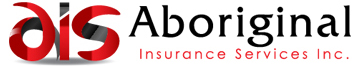 